LAS PALMAS, TENERIFE, HUESCA y NAVARRA, LAS PROVINCIAS MÁS BARATAS PARA LLENAR EL DEPÓSITO DE GASOLINADurante la Navidad se prevén 17 millones de desplazamientos por carretera en nuestro país, que supondrán un gasto total de más de 50 millones de euros en gasolina¹Repostar en las gasolineras españolas cuesta, de media, 1,39 euros por cada litro de gasolina 95 y 1,31 euros en el caso de diesel²Baleares es la región con el precio medio de carburante más elevado de España: 1,46 por litro de gasolina 95 y 1,39 por litro de diesel, seguida de siguen Valladolid y Palencia, con un coste de 1,43 euros y 1,42 respectivamenteLa diferencia de precio a la hora de llenar un depósito de gasolina 95 entre la provincia más barata (Las Palmas) y la más cara (Baleares) se eleva hasta los 28,57 euros por un depósito medio de 60 litrosCada vez que repostamos 50 euros en una gasolinera, 23 euros se destinan al pago de impuestos, un 46% del total³Madrid, 22 de diciembre de 2014. Durante las Navidades, en España se producirán 17 millones de desplazamientos por carretera, que costarán a los conductores más de 50 millones de euros en gasolina¹. Sin embargo, según el análisis de Kelisto, la web del ahorro, el gasto no será uniforme en todas las regiones españolas: la diferencia entre llenar el depósito de 60 litros en la provincia más barata (Las Palmas) y la más cara (Baleares) alcanza los 28,6 euros, un 48,4%² de diferencia en el coste por litro.Para elaborar el informe se han tenido en cuenta los precios medios de gasolina sin plomo 95 y de gasóleo A (el destinado a automóviles) de todas las provincias y Comunidades Autónomas españolas, publicados por el Ministerio de Industria, Energía y Turismo entre enero y octubre de 2014.Las Palmas de Gran Canaria lidera el ranking de las provincias con la gasolina más barata de España, con un precio medio de 98,25 céntimos el litro, o 58,95 euros por un depósito medio de 60 litros de gasolina95. Este importe supone un ahorro de 41 céntimos (24,6 euros al llenar un depósito de 60 litros) respecto al coste medio del país (1,39 euros). Junto a Las Palmas, se sitúan también entre las más económicas para repostar Tenerife (1,04 euros por litro o, 35 céntimos menos que la media), Huesca (1,36 euros por litro), Navarra (1,36) y Zaragoza (1,37).Por el contrario, en Baleares se encuentran las estaciones con la gasolina 95 más cara: 1,46 euros por litro, es decir, 6,5 céntimos por encima de la media, y 87,52 euros por un depósito de 60 litros, un 48,4% más que en Las Palmas, la provincia más barata. Le siguen Valladolid y Palencia, con un coste de 1,43 euros y 1,42 respectivamente (cuatro y tres céntimos más que la media).“En las últimas semanas el precio de la gasolina en España ha alcanzado el nivel más bajo de los últimos cuatro años, como consecuencia de la caída del precio del petróleo. Sin embargo, el 46%³ de lo que pagamos por la gasolina corresponde a impuestos, lo que provoca que los estos descensos no se reflejen en la misma medida en el precio por litro que pagan los conductores. Cada vez que repostamos50 euros en una gasolinera, 23 euros se destinan al pago de impuestos, 22 euros al coste de la materia primera y cuatro euros a todos los aspectos relacionados con la distribución y logística”, señala Celia Durán, portavoz de Seguros de Kelisto.esLas provincias con la gasolina 95 más barata de España (impuestos incluidos)Fuente: Kelisto.es a partir de los datos publicados por el Ministerio de Industria entre enero y octubre de 2014Las provincias con la gasolina 95 más cara de España (impuestos incluidos)Fuente: Kelisto.es a partir de los datos publicados por el Ministerio de Industria entre enero y octubre de 2014Las provincias con el diésel más caro y más baratoEn el caso del gasóleo, Tenerife es la provincia que ocupa el primer puesto entre las más baratas. Allí, el litro de este combustible tiene un precio de 1,01 euros, es decir, 30 céntimos menos por debajo del precio medio nacional (1,31 euros). Las Palmas ocupa la segunda posición (1,04 euros o 27 céntimos menos) y Navarra, la tercera (1,27 euros por litro, cuatro euros menos que la media).Baleares también repite posición en el caso del diésel (es la región con el importe más caro de este combustible: 1,39 euros por litro, 7,12 céntimos más que la media) aunque, en este caso, le acompañan Ourense (1,37 euros por litro o cinco céntimos por encima de la media) y Lugo (1,36 euros).Las provincias con el diésel más barato de España (impuestos incluidos)Fuente: Kelisto.es a partir de los datos publicados por el Ministerio de Industria entre enero y octubre de 2014Las provincias con el diésel más caro de España (impuestos incluidos)Fuente: Kelisto.es a partir de los datos publicados por el Ministerio de Industria entre enero y octubre de 2014Diferencia entre comunidadesPor comunidades autónomas, Islas Baleares es la comunidad con el precio medio de gasolina 95 más elevado de España: 1,46 euros por litro (siete céntimos por encima del promedio español). Le siguen Castilla y León, Andalucía y Galicia (1,42 euros por litro).Baleares también tiene el importe de diésel más elevado de nuestro país: 1,39 euros por litro, ocho céntimos más que la media, que se sitúa en 1,31. Le siguen Galicia (1,36 euros por litro) y Castilla y León (1,34 euros).Islas Canarias, por el contrario, es la comunidad más barata para repostar. El precio de la gasolina 95 alcanza en esta región los 1,02 euros (37 céntimos por debajo de la media) y el gasóleo se sitúa en una media de 1,06 euros (25 céntimos menos). Navarra y Aragón son la segunda y tercera comunidad más económica para llenar el depósito, con un precio de 1,36 euros por litro para la gasolina sin plomo 95 y de 1,27 y 1,28 respectivamente en el caso del diésel.“Las grandes diferencias –de hasta un 48%- que encontramos en el precio de la gasolina entre unas regiones y otras se debe a la tributación que se establece en cada Comunidad Autónoma, donde cada gobierno autonómico fija una partida del Impuesto Especial de Hidrocarburos. Este alcanza su tasa más elevada en Galicia, Castilla y León, Extremadura o Andalucía. En Canarias, sin embrago este impuesto no se aplica, ya que se rigen por el Impuesto Especial sobre Combustibles Derivados del Petróleo. A esto hay que añadir otros aspectos como la logística o el transporte”, matiza Durán.Consejos para ahorrar en gasolinaCon el objetivo de que los conductores ahorren reduciendo del consumo de gasolina durante sus desplazamientos navideños, Kelisto.es ofrece una serie de consejos para mejorar la eficiencia en la conducción:Antes de realizar un viaje largo, planifica y evalúa la ruta que seguirás para llegar a tu destino y la previsión de gasto en combustible. De esta forma evitarás costes adicionales.En caso de retenciones o paradas prolongadas de más de un minuto de duración, apaga el motor del vehículo. Esta práctica puede suponer un ahorro medio de 150 euros al año por conductor en gastos de carburante.No cargues el vehículo en exceso y respeta el número de plazas del coche. Cada 100 kilogramos de peso adicional supone un incremento del 5%⁴ en el consumo del combustible.Dejar el motor al ralentí tiene un consumo fijo de aproximadamente medio litro de carburante por hora⁴, así que evita que el coche permanezca en punto muerto.Mantén el coche a punto: los neumáticos desinflados o con la presión inadecuada, por ejemplo, pueden aumentar el consumo de carburante y aumenta el riesgo de accidentes.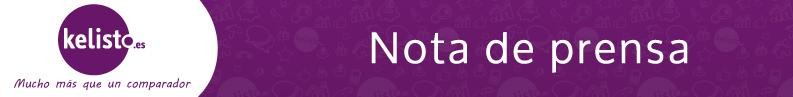 Identifica las gasolineras más baratas. Existen multitud de aplicaciones móviles que te ayudan a localizar cuáles son las estaciones de servicio con los costes más reducidos cerca de ti.Cuando repostes carburante, no aprietes la manilla de la manguera al máximo. Si la gasolina se echa de manera más lenta se creará menos vapor y el depósito se llenará de forma más eficaz.Elabora una lista de cuánto gastas en gasolina y cuántos kilómetros recorres. Esto te permitirá identificar posibles variaciones en rendimiento del vehículo y establecer metas de ahorro.Kelisto  es una compañía independiente de cualquier compañía de seguros o entidad financiera y, por este motivo, todas las informaciones emitidas desde Kelisto  son completamente imparciales y objetivas. Esto nos permite ser libres a la hora de informar al consumidor para que ahorre en sus facturas del hogar y lograr que las compañías sean más competitivas.Kelisto no promueve ninguna marca ni oferta por motivos comerciales; la información (ya sea del comparador o de los contenidos propios) se basa en hechos y datos, de manera que la plataforma es 100% objetiva.Visítanos en www.kelisto.esPara más Información: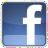 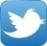 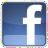 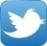 Fuentes y metodología¹Según la DGT estas navidades se producirán 17 millones de desplazamientos en carretera. Según un estudio de ecologistas en acción (2012) el recorrido medio por desplazamiento se sitúa en 45 kilómetros. Si tenemos en cuenta que, según la Asociación Española de Fabricantes de Automóviles y Camiones (ANFAC), el consumo medio por kilómetro es de 4,98 litros de gasolina y que entre enero y octubre el precio medio de esta se situó en 1,39 euros, podemos deducir que estas navidades los españoles gastarán 50.490.000 euros en gasolina.² Los precios medios de la gasolina sin plomo 95 y gasóleo A se han obtenido de los informes mensuales publicados por el Ministerio de Industria, Energía y turismo entre los meses de enero y octubre de 2014. Así se desprende del estudio elaborado Kelisto.es, en el que se han tenido en cuenta los precios medios de gasolina 95 y de gasóleo A (el destinado a automóviles) de todas las provincias y Comunidades Autónomas españolas, publicados por el Ministerio de Industria entre enero y octubre de 2014³Datos de la Asociación Española de Operadores de Productos Petrolíferos (AOP)⁴Datos de ArvalSobre Kelisto.esKelisto es un servicio online gratuito e independiente para ayudar a los consumidores a ahorrar en sus facturas del hogar y defender sus derechos mediante investigaciones periodísticas, herramientas de comparación de precios y una gran comunidad activa de personas que buscan un consumo inteligente en ámbitos como seguros, comunicaciones, energía y finanzas personales. Kelisto se lanza en España para revolucionar el espacio de los comparadores de precios con un concepto único en el mercado que, ante todo, quiere combatir la apatía del consumidor, ser un motor de cambio para el consumo inteligente y estimular el ahorro con el fin de fomentar la competitividad de los proveedores. Apostamos por un servicio imparcial, transparente y sencillo que ofrezca de una manera rápida y eficaz la información que se busca. Con este fin facilitamos:Herramientas de comparación de precios objetivas y fáciles de usar que permiten comparar un gran número de productos en un único lugar.Artículos independientes de calidad basados en la investigación más detallada y elaborados por profesionales y expertos.Una comunidad activa de personas donde se puede compartir información, denunciar problemas y ayudar a otros consumidores a ahorrar dinero.Kelisto cuenta con un equipo de más de 20 personas y está respaldada por un grupo de inversión británico con una amplia experiencia previa en Internet.ProvinciaPrecio medio (céntimos de euro)Diferencia respecto a la media (céntimos)Precio en euros depósito 60 litrosDiferencia del precio del depósito respecto a la media (euros)LAS PALMAS98,25-41,0758,95-24,64TENERIFE104,87-34,4562,92-20,67HUESCA135,95-3,3781,57-2,02NAVARRA136,11-3,2181,67-1,92ZARAGOZA136,7-2,6282,02-1,57TERUEL137,12-2,282,27-1,32VIZCAYA137,5-1,8282,5-1,09RIOJA (LA)137,63-1,6982,58-1,01ÁLAVA138,02-1,382,81-0,78GUIPÚZCOA138,66-0,6683,2-0,39ESPAÑA139,3283,59Gasolina 95 (impuestos incluidos)Precio medio (céntimos de euro)Diferencia respecto a la media (céntimos)Precio en euros depósito 60 litrosDiferencia del precio del depósito respecto a la media (euros)BALEARES145,866,5487,523,93VALLADOLID143,023,785,812,22PALENCIA142,843,5285,72,11MALAGA142,833,5185,72,11JAEN142,793,4785,672,08ZAMORA142,753,4385,652,06LEON142,743,4285,642,05CORDOBA142,733,4185,642,05OURENSE142,663,3485,62,01AVILA142,633,3185,581,99ESPAÑA139,3283,59ProvinciaPrecio medio (céntimos de euro)Diferencia respecto a la media(céntimos)Precio en euros depósito 60litrosDiferencia del precio del depósito respecto a la media (euros)TENERIFE101,46-30,0560,88-18,03LAS PALMAS104,46-27,0562,67-16,24NAVARRA126,86-4,6576,12-2,79HUESCA127,18-4,3376,31-2,6ZARAGOZA127,82-3,6976,69-2,22TERUEL128,74-2,7777,24-1,67LLEIDA129,59-1,9277,75-1,16LA RIOJA129,68-1,8377,81-1,1VIZCAYA129,82-1,6977,89-1,02ÁLAVA129,98-1,5377,99-0,92ESPAÑA131,5178,91ProvinciaPrecio medio (céntimos de euro)Diferencia respecto a la media (céntimos)Precio en euros depósito 60 litrosDiferencia del precio del depósito respecto a la media (euros)BALEARES138,637,1283,184,27OURENSE136,745,2382,043,13LUGO136,474,9681,882,97PONTEVEDRA136,184,6781,712,8A CORUÑA135,924,4181,552,64PALENCIA135,74,1981,422,51VALLADOLID135,594,0881,352,44ÁVILA135,093,5881,052,14LEÓN134,933,4280,962,05ZAMORA134,933,4280,962,05ESPAÑA131,5178,91Kelisto.esCohn & Wolfe91 447 26 76 / 616062646rrpp@kelisto.esCristina Rebollo, Directora de ComunicacionesCelia Durán, Responsable de Contenidos de Seguros91 531 42 67Marta Velasco –Renata del Valle-Henar López kelisto@cohnwolfe.com